MonobacDESCRIPTIF TYPE POUR CAHIER DES CHARGES
La pose clippée du plafond suspendu sera réalisée avec des cassettes métalliques MONOBAC de chez PLAFOMETAL, en , de  d’une hauteur de 26 mm et d’une épaisseur adaptée par PLAFOMETAL selon dimension demandée.Les cassettes seront  et équipés d’un complément acoustique Mise en œuvre Le plafond sera mis en œuvre sur un système d’ossatures constituées de profils primaire U et profils secondaires T PLAFOMETAL.Une coulisse, de même teinte que les cassettes, assurera la finition périphérique au droit des murs et des cloisons. Les cassettes seront clipsées sur l’ossature et formeront un maillage au pas de 
600 x 600 mm ou 1200 x 600 mm. L’ossature sera cachée dans sa totalité. La dépose des dalles pour accessibilité devra être effectuée avec précaution et l’utilisation de l’outil spécifique est vivement recommandée. La mise en œuvre sera conforme aux prescriptions de la norme DTU 58-1. Pour toute application spécifique, l’utilisateur devra s’assurer auprès de la société PLAFOMETAL que les caractéristiques techniques sont conformes à l’usage qu’il souhaite en faire.* Insérer votre choix dans la liste déroulante en couleurs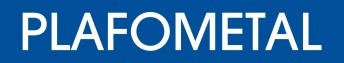 